Midden Overijssel 18 januari 2016Betreft:	Uitnodiging informatieavond “Kansen voor randen”Geachte mevrouw, mijnheer,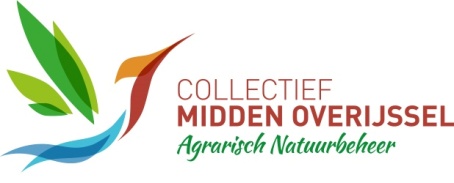 Holtkampsweg 12               7495 WD Ambt Deldeninfo@collectiefmiddenoverijssel.nl www.collectiefmiddenoverijssel.nlKvK nr. 61991112IBAN NL73 TRIO 0198 0402 29In de provincie Overijssel zijn drie collectieven gevormd voor de uitvoering van het agrarisch natuurbeheer. U valt onder het werkgebied van het Collectief Midden Overijssel. Met deze brief willen we u graag uitnodigen voor de informatieavond over kruidenrijke randen langs watervoerende sloten. Dit pilotproject is gestart met ondersteuning van de waterschappen Vechtstromen en Drents Overijsselse Delta. In dit pilotproject kunnen grondgebruikers een beheerovereenkomst afsluiten voor kruidenrijke randen. Vooralsnog is dit een pilot voor 1 jaar, maar het is de bedoeling dat het Collectief Midden Overijssel dit na dat jaar voortzet en opneemt in haar beheerplan voor de periode 2017 – 2021. In samenwerking met de Agrarisch Natuurverenigingen SVP Hardenberg en Land en Schap Twenterand organiseert het Collectief Midden Overijssel deze informatieavond om u te informeren over de mogelijkheden om randenbeheer toe te passen op uw bedrijf.Collectief Midden Overijssel organiseert dus 2 inloopavonden “Kansen voor randen” op dinsdag 26 januari 2016 bij restaurant de Hongerige Wolf voor belangstellenden rond Hardenberg-Twenterand en donderdag 28 januari 2016 bij het Wapen van Wesepe voor het Sallandse deel.Informatieavond op 26januariU bent van harte welkom op dinsdag 26 januari om deze informatieavond bij te wonen bij restaurant De Hongerige Wolf, Coevorderweg 27B, 7737 PE Stegeren.Aanvang van de avond 20.00 uur, zaal open om 19.30 uur. Met vriendelijke groeten,Jan Bosman waarnemend voorzitter Collectief Midden Overijssel